                              ҠАРАР                                    ПОСТАНОВЛЕНИЕ                           №72                                                                 «22»  декабря  2021 г.Создание комиссии по приемке новогодних ледовых городков на территории  сельского поселения  Амангильдинский сельсовет муниципального района Абзелиловский район Республики БашкортостанВ соответствии с регламентом по организации и содержанию Новогодних городков на территории Республики Башкортостан в условиях сохранения рисков распространения СОVID - 19 направленной Министерством жилищно-коммунального хозяйства для использования и руководства,ПОСТАНОВЛЯЮ:1. Утвердить состав комиссии по приемке новогодних ледовых городков на территории  сельского поселения  Амангильдинский сельсовет муниципального района Абзелиловский район Республики Башкортостан согласно приложению к настоящему постановлению.	2.  Контроль за исполнением данного постановления оставляю за собой. Глава Администрации сельского поселенияАмангильдинский сельсовет                                             Фахрисламов М.Х.Приложение                                                                                                                                            к постановлению сельского поселения  Амангильдинский сельсовет                                                     муниципального района Абзелиловский районРеспублики Башкортостан                                                                                                 от « 22» декабря  2020 г.  №72СоставКомиссии по приемке новогодних ледовых городков на территории  сельского поселения  Амангильдинский  сельсовет муниципального района Абзелиловский район Республики Башкортостан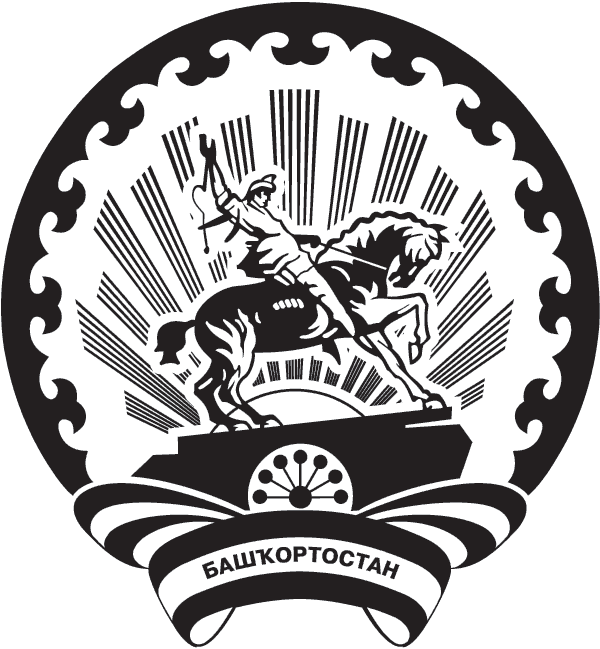 БАШКОРТОСТАН  РЕСПУБЛИКАҺЫӘБЙӘЛИЛ РАЙОНЫМУНИЦИПАЛЬ  РАЙОНЫНЫҢ АМАНГИЛДЕ  АУЫЛ СОВЕТЫ АУЫЛБИЛӘМӘҺЕ  ХАКИМИӘТЕ4536252  , Амангилде, Комсомол  урамы13тел. 2-61-30,2-51-23РЕСПУБЛИКА   БАШКОРТОСТАНМУНИЦИПАЛЬНЫЙ  РАЙОНАБЗЕЛИЛОВСКИЙ РАЙОНАДМИНИСТРАЦИЯ СЕЛЬСКОГО ПОСЕЛЕНИЯ  АМАНГИЛЬДИНСКИЙ СЕЛЬСОВЕТ453625, с.Амангильдино, ул.Комсомольская 13тел. 2-51-30,2-51-23 ИНН/КПП 0201002174/020101001  ОКПО 04283816ОГРН 1020202034940ИНН/КПП 0201002174/020101001  ОКПО 04283816ОГРН 1020202034940ИНН/КПП 0201002174/020101001  ОКПО 04283816ОГРН 1020202034940Бикьянов В.В.                    депутат округа № 1  д.Абдулгазино,Рахметов Т.Н.                    депутат округа № 2 с.Амангильдино,              Абдуллин Т.М.                 депутат округа № 3 с.Амангильдино,Шагбалов Р.С.                  депутат округа № 4 с.Амангильдино, Абдуллин В.Р.                   депутат округа № 5 д.Казмашево,Билалов Р.Н.                     депутат округа № 6 д.Казмашево,     Валиев К.Г                        депутат округа № 7 д.Рыскужино,Гайфуллин А.И.                депутат округа № 8 д.Рыскужино,Аубакиров Ю.В.               депутат округа № 9 д.Утяганово